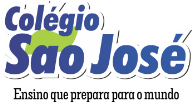 Lista  de objetos e produtos de uso pessoal- 2018Fralda descartávelCotonete (para limpeza do narizinho)Lenço umedecidoPomada para assaduras ou outro produto que seja usado na criançaShampoo e condicionadorSabonete com saboneteiraDedeira para higiene bucal ( bebê)Pente ou escova de cabeloToalha de banhoBabadorToalhinha de mão MamadeiraChuquinha para suco e cháEscova e pasta de dente (para crianças a partir 1 ano)Copinho para suco (para as crianças que já não usam mais chuquinha)Lata de leite 01 chinelo de borracha para o banho ( para criança a partir de 1 ano)Observações:A toalha de banho é enviada toda sexta-feira para ser lavada.O babador e a toalhinha são enviados diariamente para troca.As outras coisas constantes na lista ficam na escola e as substituições das mesmas são pedidas na agenda conforme a necessidade.Todas as coisas devem vir com o nome da criança  inclusive toalha, babador e uniforme do colégio.OBS : Não nos responsabilizaremos por objetos e roupas sem nome do aluno.